										Додаток 4										до Інструкції							         			(пунк 19)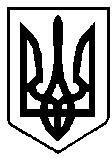 УКРАЇНАРІВНЕНСЬКА ОБЛАСТЬм. ВАРАШР О З П О Р Я Д Ж Е Н Н Яміського голови      ____________   201__ року		  		     	 	 № ____